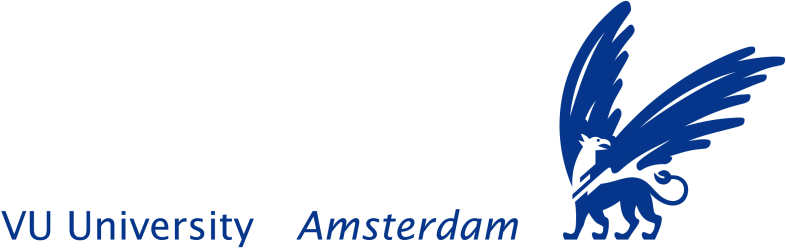  VU University Amsterdam Partner Information 2011/2012 VU University Amsterdam Partner Information 2011/2012Contact InformationName of University/InstitutionVrije Universiteit/VU University AmsterdamErasmus codeNL AMSTERD02Homepagewww.vu.nl/en VU Institutional coordinator Ellen Mooijmanem.mooijman@dienst.vu.nlphone: +31 20 598 5035 VU Coordinator Faculty of SciencesGreetje Gorensinternational.few@vu.nlphone: +31 20 598 7517University AddressVrije Universiteit Faculty of SciencesInternational OfficeDe Boelelaan 1083a, room P-3621081 HV The Study PeriodAutumn semester:5 September 2011  Application deadline:1 April 2011 Recommended arrival date:22 & 23 August 2011Spring semester:6 February 2012     Application deadline:1 October 2011 Recommended arrival date:3 February 2012Exam period:ContinuousBreaks:24 December 2011 – 8 January 2012  Website exchange students:www.few.vu.nl/en/exchange-students/index.aspLanguage of instruction:English (MSc courses) Dutch (BSc courses) University HousingDeadline for housing applications:10 May 2011 (autumn semester or whole year) 10 November 2011 (spring semester)Average living costs per month:EURO 800-,Deposit required for housingNot known yetWebsite further housing information:www.vuamsterdam.com/accommodation